Masz Głos startuje z kolejną edycjąW całym kraju rusza kolejna edycja akcji Masz Głos, która zmienia Polskę lokalnie i buduje dialog pomiędzy społecznością lokalną a władzami samorządowymi. Jeśli chcesz ścieżki rowerowej, lepiej oświetlonej drogi albo marzysz o warsztatach dla rodzin, akcja Masz Głos jest dla Ciebie. Organizatorzy – Fundacja Batorego i partnerzy – zapraszają do rejestracji na stronie www.maszglos.pl. Udział jest bezpłatny, a może wiele zmienić w Twojej miejscowości. W akcji Masz Glos udział biorą organizacje społeczne, stowarzyszenia, fundacje, grupy sąsiedzkie, młodzieżowe rady gmin i rady seniorów, sołectwa, rady osiedli, lokalne gazety i portale informacyjne oraz grupy nieformalne, a także instytucje publiczne (np. szkoły, biblioteki, ośrodki kultury).Dla swoich wartoAkcja Masz Głos to przedsięwzięcie, które pomaga zmieniać najbliższe otoczenie tak, aby wszystkim wokół żyło się wygodniej, przyjemniej i ciekawiej. Przekonali się o tym mieszkańcy 
i mieszkanki już jednej trzeciej gmin w Polsce, z których chętni zgłosili się do akcji. Aż 60% Polek 
i Polaków deklaruje, że ma poczucie wypływu na wspólne sprawy na poziomie lokalnym (CBOS, 2018). To dużo więcej niż na poziomie krajowym (43% według CBOS, 2018). Widać to również na przykładzie Wielkopolski – przykładowo młodzież z Poznania doprowadziła do powstania Funduszu Samorządów Uczniowskich, dzięki któremu uczennice i uczniowie szkół średnich mogą realizować swoje pomysły. W ubiegłorocznej edycji Akcji Masz Głos wiele działań było zupełnie nowych lub często to kontynuacja procesów i działań rozpoczętych we wcześniejszych latach – dotyczy to nie tylko Miasta Poznania, ale też aktywności młodych w Murowanej Goślinie, aktywistów rowerowych 
w Śremie, którzy doprowadzili do utworzenia Rady Rowerowej, działań na rzecz osób z niepełno-sprawnościami w Kole, Fundacji Akceptacja z Poznania, czy też np. warto zauważyć w Puszczykowie młodzi mieszkańcy walczyli o skatepark – ostatecznie władze lokalne zdecydowały o budowie pumptracku, który już daje sporo radości okolicznym dzieciakom, ale fakt, iż młodzi zebrali swoje podpisy pod inicjatywą do budżetu obywatelskiego w znacznym stopniu sprawiło, że w kolejnych latach budżetu obywatelskiego w Puszczykowie już głosować mogli wszyscy mieszkańcy bez względu na wiek – mówi Iwona Janicka, koordynatorka Akcji Masz Głos. Za najskuteczniejsze działania co roku wręczana jest na Zamku Królewskim w Warszawie nagroda „Super Samorząd”. Otrzymują ją i uczestnicy akcji, i władze, które podjęły współpracę z mieszkańcami i mieszkankami – obydwie strony doceniamy za dialog i otwartość. W ubiegłym roku z województwa wielkopolskiego były to wspólnie władze gminy Zduny oraz Stowarzyszenie Razem dla Konarzewa. Dzięki udanej współpracy z władzami powstaje ścieżka pieszo-rowerowa. Wspólnie mieszkańcy i władze gminy wykorzystywali wiele rozwiązań z zakresu partycypacji lokalnej.Masz Głos na wyciągnięcie rękiUczestników akcji Masz Głos w całej Polsce wspierają koordynatorzy regionalni, którzy podpowiadają, jak zrealizować pomysł na zmianę lub jak rozwiązać lokalny problem. Są ekspertami w dziedzinie współpracy mieszkańców z samorządem i działają w każdym województwie, więc są bliżej uczestników akcji, mogą być na spotkaniu danej społeczności lub na posiedzeniu rady gminy czy miasta. W województwie wielkopolskim wsparcia w ramach akcji Masz Głos udziela Fundacja Aktywności Lokalnej, która z powodzeniem realizuje działania włączające mieszkańców i mieszkanki  i wzmacnia organizacje we współpracy z władzami lokalnymi, wspiera m.in. rady pożytku, młodzieżowe rady, rady rodziców oraz organizacje obywatelskie zmieniające swoją przestrzeń lokalną. Kojarzymy się dobrzeRezultaty współpracy regionalnej między uczestnikami akcji a organizatorami akcji Masz Głos to nie tylko efekty ich pracy, z których korzystają społeczności lokalne, ale także w zwiększenie kompetencji uczestniczek i uczestników. Podkreślają też, że odkąd działają w akcji Masz Głos, częściej przekonują i mobilizują pozostałych mieszkańców do swoich projektów, są bardziej widoczni w środowisku jako grupa czy organizacja i łatwiej nawiązują dialog z samorządem oraz mediami lokalnymi. Wśród skutków zaangażowania w akcję wymieniają także załatwienie sprawy istotnej dla swojej społeczności, owocną wymianę doświadczeń pomiędzy przedstawicielami organizacjami z innych regionów w Polsce a uczestniczącymi w Masz Głos.  Zacznij od szkoleniaNikt tak dobrze nie zna potrzeb swojej miejscowości jak mieszkanki i mieszkańcy. Jeśli więc zmieniać i poprawiać - to oddolnie. Akcja Masz Głos jest dla wszystkich. Można zgłosić się już teraz przez stronę www.maszglos.pl albo przyjść na szkolenie wojewódzkie, poświęcone pierwszym krokom w aktywności lokalnej. Szkolenie jest bezpłatne, otwarte i nie zobowiązuje do zapisania się do akcji. Odbędzie się 28 września (sobota) w Poznaniu. Aby wziąć udział w szkoleniu, trzeba zgłosić się przez formularz rejestracyjny na stronie www.maszglos.pl Liczba miejsc jest ograniczona, a o przyjęciu decyduje kolejność zgłoszeń. Więcej informacji o szkoleniach i o akcji Masz Głos na www.maszglos.plWypowiedź Iwony Janickiej, koordynatorki Masz Głos w Wielkopolsce, Fundacja Aktywności Lokalnej_ _ _ _ _ _ _ _ _ _ _ _ _ _ _Akcja Masz Głos jest przedsięwzięciem ogólnopolskim, realizowanym od 2006 r. przez Fundację im. Stefana Batorego we współpracy z organizacjami partnerskimi. W edycji 2019/2020 są to: Fundacja Aktywności Lokalnej, Stowarzyszenie Aktywności Obywatelskiej Bona Fides, Stowarzyszenie Homo Faber, Stowarzyszenie POLITES, Fundacja Laboratorium Badań i Działań Społecznych SocLab. Akcja Masz Głos pomaga aktywnym lokalnie lub gotowym zaangażować się w działanie, jak dokonywać zmian w najbliższym otoczeniu zgodnie z potrzebami mieszkanek i mieszkańców oraz we współpracy z władzami samorządowymi. Udział w akcji jest bezpłatny i zapewnia dostęp do wiedzy, szkoleń oraz wsparcia w rozwiązywaniu problemów lokalnych, którego udzielają koordynatorzy Masz Głos, działający regionalnie w całej Polsce. We wrześniu trwa nabór do akcji na stronie www.maszglos.pl Prowadzone są także bezpłatne szkolenia wojewódzkie dla zainteresowanych aktywnością lokalną. Rejestracja na szkolenia na stronie akcji i na Facebooku Masz Głos.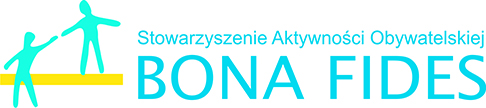 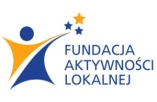 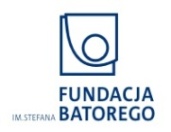 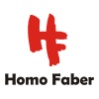 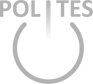 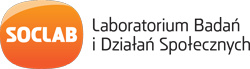 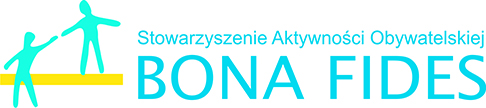 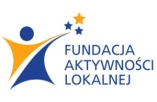 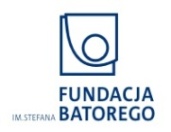 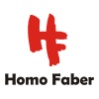 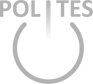 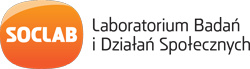 Kontakt:Iwona Janicka (tel. 785 83 66 13)Koordynatorka akcji Masz GłosFundacja Aktywności Lokalnej lub od poniedziałku do piątku w godz. 9:00 – 16:00 pod nr 663 83 63 73